Packing List for Children’s Retreat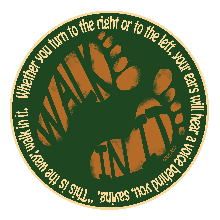 Comfortable clothes – February weather can be warm or cold, sunny or rainy!Coat or jacketRain gearExtra pair of shoes in case you get wetShower shoesPersonal toiletriesBible, journal or notebook, penFlashlightLinens (sheets, sleeping bag, towels)PillowMoney for snacks (Glisson store will open at certain times)Donation for Youth Service Fund offering during worshipMake sure your youth leader has your medical form and permission/covenant form!A good attitude and an open heartNote: Labeling/initialing clothes is recommendedDO NOT BRINGCELL PHONE, RADIO, CD/MP3/DVD PLAYER, TOBACCO, ALCOHOL, DRUGS, FIREWORKS, FIRE ARMS, PETS, VIDEO GAMES, WATER GUNS, SKATE BOARDS, SKATES, UNICYCLES, EXPENSIVE CLOTHES ANS SHOES, OR OTHER VALUABLE ITEMS